Технологическая карта урока английского языка во 2А классе учителя английского языка ГБОУ СОШ №156 Калининского района Санкт-Петербурга Ениковой Елены ДмитриевныЭтапы урокаПриложенияПриложение 1СтихотворениеClap, clap,clap your hands,Clap your hands together.Stamp, stamp, stamp your feet,Stamp your feet together.Nod, nod, nod your head, Nod your head together.Приложение 2 Текст аудиозаписи-Is it a cat, Timmy?-Yes, it is.No, Timmy, it isn’t. It is not a cat, it is a little dog. What can you see, Timmy?-It’s a fox, mummy.-Yes,Timmy,it is a big red fox. And what’s this, Timmy?-A sheep. It is a little sheep.-Good, Timmy It’s a little black sheep. Is it a  horse, Timmy?-Yes, mum. It’s a horse.-Oh, no, Timmy. It’s a big sheep.Приложение 3Карточки с лексическими единицами для работы в малых группах.Приложение 4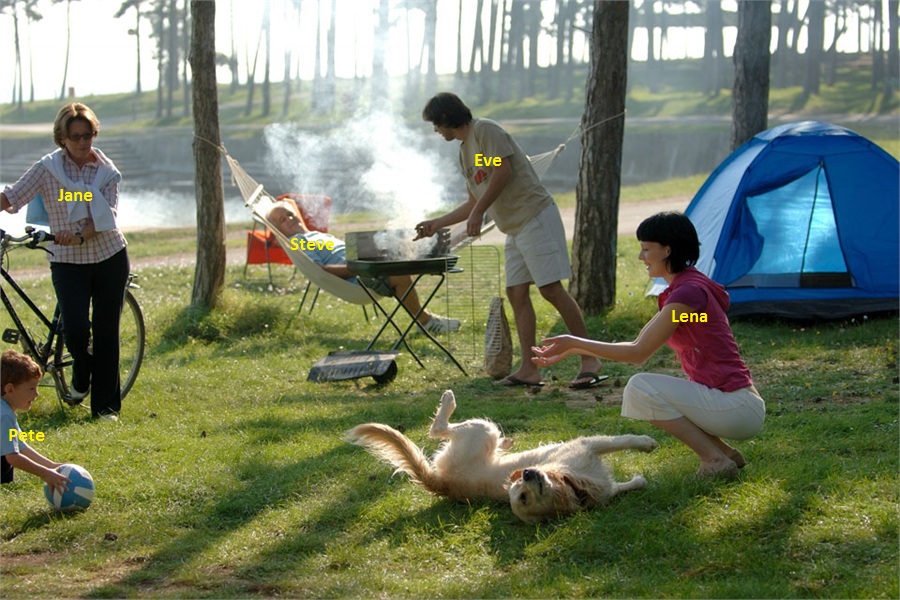 Дата23января 2019 годаТема урокаЧтение гласных Аа, Ее в открытом слогеТип урокаКомбинированныйУМКО.В.Афанасьева, И.В.Михеева “Радужный английский” для 2 классаТехнологии урокаИгровая технология, технология проблемной ситуации, технология сотрудничества (работа в парах и малых группах), здоровьесберегающая технологияОборудованиеКомпьютер, аудиоприложение к учебнику О.В.Афанасьевой и И.В.Михеевой “Радужный английский” для 2 класса, карточки со словами для работы в группах, проектор, учебник О.В.Афанасьевой и И.В.Михеевой “Радужный английский” для 2 класс часть 2Цель урокаСоздать условия для обобщения изученного лексико-грамматического материала.Создать условия для изучения нового правила чтения гласных букв английского алфавита.Создать условия для активизации в речи изученных лексических единицПланируемые результаты:Планируемые результаты:предметныеПовторение ранее изученной лексики Активизация употребления вопросительных конструкций в речиРазвитие навыков устной речиРазвитие навыков аудирования с общим пониманием содержанияРазвитие навыков письмаметапредметные  результатыОсознание особенностей культуры англоговорящих странличностныеОсознавать личностные мотивы ученияУниверсальные учебные действияУниверсальные учебные действияПознавательныеУмение находить требуемую информацию в текстеУмение соотносить и классифицировать лексические единицы по правилу чтенияУстанавливать логические связи, анализировать и обобщатьРегулятивныеобнаруживать проблему, формулировать тему урока, находить и исправлять ошибки, оценивать степень успешности- выдвигать версии- планировать свои действиякоммуникативные- работать в паре и группе и распределять поручения-излагать свою точку зрения, -участвовать в диалоге и обсужденииОбразовательные ресурсыhttp://www.drofa-ventana.ru/http://www.englishteachers.ru/Этапы урокаДеятельность учителяДеятельность учениковФормируемые умения1.Оргмомент. Разминка Создаёт эмоциональный настрой, предлагает детям английскую рифмовкуПриложение 1Произносят рифмовку “Clap your hands” хором и выполняют движения согласно текстаЛичностные: настраиваться на работу на уроке, осознавать личностные мотивы учения2. Актуализация ранее изученного материалаДелит группу на две команды и организует работу в двух командах. Предлагает вспомнить каждой команде по очереди как можно больше названий животных и насекомых. Просит посчитать количество названых группами слов и определить команду-победителя.Организует фронтальную работу. Предлагает послушать разговор мамы и сына и определить на слух, каких животных правильно назвал мальчик.Приложение 2Делятся на две команды, соревнуются, по очереди называя животных и насекомых. Определяют команду-победителя.Слушают аудиозапись и называют угаданных мальчиком животныхРегулятивные:Предлагать версииПознавательные:Искать требуемую информацию в аудируемом тексте, формулировать ответКоммуникативные:Выслушать ответ товарища, аргументировать свой ответ, адекватно воспринимать победу и поражение3. Самоопределение в деятельностиОрганизует работу в малых группах. Раздаёт набор карточек со словами.  Предлагает распределить написанные на карточках английские слова на две группы, поощряет детей к выдвижению различных версий.Приложение 3Предлагает проанализировать особенности написания слов, которые не подошли под ранее изученные правила.Предлагает и помогает  сформулировать новое правило чтения гласных букв в открытом слоге.Предлагает назвать план работы с новыми словамиВ группах по 3-4 человек читают английские слова, соотносят их с определённым правилом чтения, распределяют на две группы, определяют “лишние” словаПытаются определить особенности написания “лишних” словФормулируют вместе с учителем правило чтения гласных буквНазывают этапы работы с новой лексикой:1) Слушаем и повторяем новые слова за диктором2) Читаем слова сами3)Записываем слова в тетрадь4) Используем слова в речиРегулятивные:Определять проблему,предлагать версии, определять план действийПознавательные:Устанавливать логические связи, анализировать и сравнивать,Классифицировать лексические единицы согласно правилу чтенияКоммуникативные:Работать в группе, слушать версии товарища, аргументировать свой ответ4. Учебно-познавательная деятельность1)Организует фронтальную работу.Предлагает открыть учебник, послушать, как диктор произносит новые слова, и определить значение слов по изображениюСтр. 8 №22)Предлагает повторить новые слова за диктором3)Предлагает самостоятельно прочитать новые слова4)Предлагает самостоятельно прочитать группы слов с одинаковыми звуками Стр. 8-9 №35)Предлагает записать в тетради новые слова и их значениеРаботают фронтально с учебником1)слушают чтение новых слов диктором2)Повторяют хором новые слова за диктором3)По очереди самостоятельно читают новые слова вслух4)По очереди вслух читают группы слов5)Работают в тетради, записывают за учителем новые слова и их значениеРегулятивные: предлагать версии, контроль и самоконтроль правильности выполнения заданияПознавательные:Соотнесение английских слов и их значений,Коммуникативные: выслушать чужую точку зрения5.ФизкультминуткаПредлагает детям встать и сыграть в игру “Simon says”. Предлагает для выполнения ранее изученные команды: Stand up, clap your hands, nod your head, hands on hips, hands to the sides, bend left/right, sit down, turn around, hop, jump, run, swimВыполняют команды учителяРегулятивные:Самоконтроль при выполнении командПознавательные:Соотносить звучание лексических единиц и их значениеКоммуникативные:Уважать мнение товарищей6.Интеллектуально-преобразовательная деятельностьОрганизует парную работу. Предлагает вспомнить разницу между английскими вопросами “Кто это?” (Who is it?)  и “Что это?” (What is it?) Помогает вспомнить, что для животных англичане используют вопрос What is it? (Что это?)Предлагает в парах задать и ответить на вопросы с новыми лексическими единицами с опорой на слайд на экране. (приложение 4)Контролирует и исправляет ошибки.Работают в парах. Вспоминают разницу в использовании английских вопросов Кто это? И Что это? для одушевлённых, неодушевлённых имён существительных и животных. Глядя на экран, по очереди задают вопросы “Кто это?” и “Что это?” и отвечают на нах, используя вновь изученные словаРегулятивные:планировать свои действия.Познавательные: структурировать свои знания,устанавливать логические связи, анализировать и сравнивать,Отвечать на вопросыКоммуникативные:Работать в паре, выдвигать и аргументировать свою точку зрения, слушать мнение товарища7.Контроль и оценка результатов деятельности. Рефлексия.Предлагает вспомнить, что нового узнали на уроке.Предлагает индивидуально про себя прочитать новые слова и соотнести каждое слово с образцом аудиозаписи.Предлагает оценить, сколько слов каждый прочитал так же, как в аудиозаписи. Предлагает записать домашнее задание в зависимости от количества правильно прочитанных слов.Так держать! : рабочая тетрадь, урок 31Неплохо! И  Надо ещё постараться!: рабочая тетрадь, урок 31 + учебник, стр.8 №2 - послушать аудиозапись ещё раз и прочитать слова  Читают про себя лексические единицы, сравнивают с образцом, отмечают ошибки. Оценивают степень овладения правилом:11-9 слов прочитал правильно - так держать!8-6 слов прочитал правильно - неплохо!Меньше 6 слов прочитал правильно - надо ещё стараться! Записывают домашнее задание.Регулятивные:планировать свои действия, анализировать свои сильные и слабые местаA catA penA lampredA mapA shelfA hatA bedA cakewe